Мастер класс «Пасхальный подарок»Мастер-класс с пошаговым фотоАвтор: Пономарева Нелли Николаевна,учитель технологии, МБОУ СОШ №2, города Азова, Ростовской области.Описание работы: данный мастер-класс рассчитан для детей 5-6 классов, будет полезен учителям начальных классов, руководителям кружков дополнительного образования, родителям.Цель: изготовление подарка.Назначение: украшение интерьера, подарок.Задачи: развивать чувство композиции, эстетический вкус, творческое воображение. Воспитывать аккуратность при работе с клеем, экономно расходовать материал. Сегодня я хочу поделиться опытом создания пасхального подарка.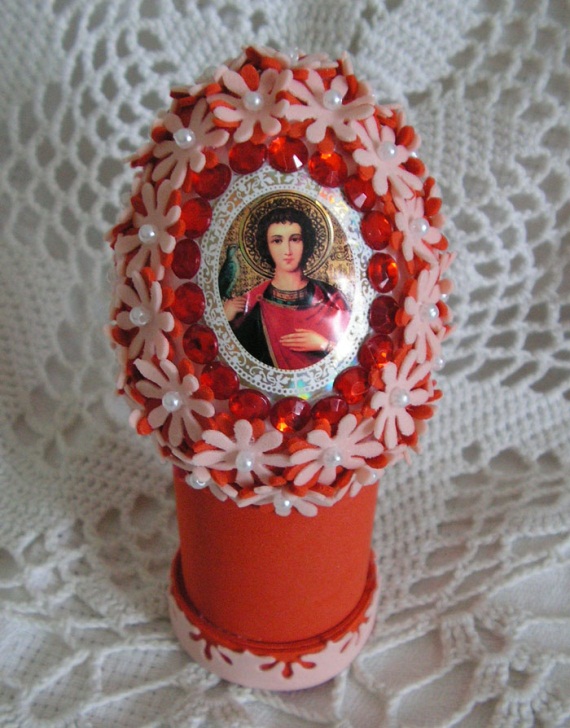 Материалы необходимые для работы: - фигурка из пенопласта "яйцо",- дырокол на 7 лепестков (диаметр 1,5 см),- лист фоамирана,- клеящий пистолет,- клей "Момент,- бусинки, полубусины,- нижняя часть от пластмассового флакона.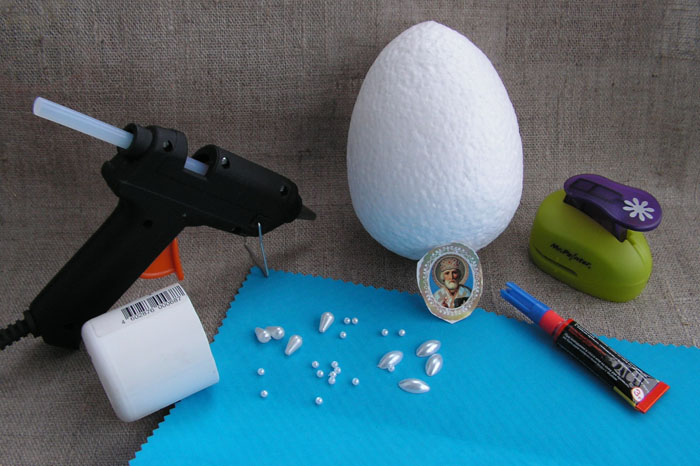 Ход мастер-класса:1.Дыроколом делаем заготовки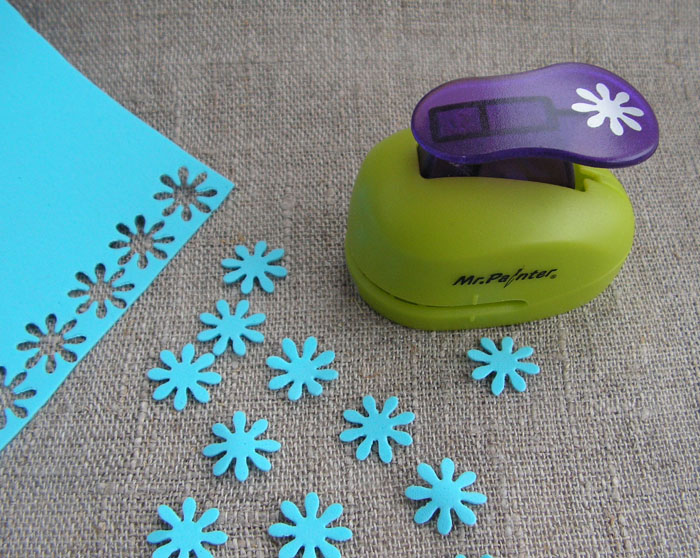 2.Аккуратно склеиваем цветочки попарно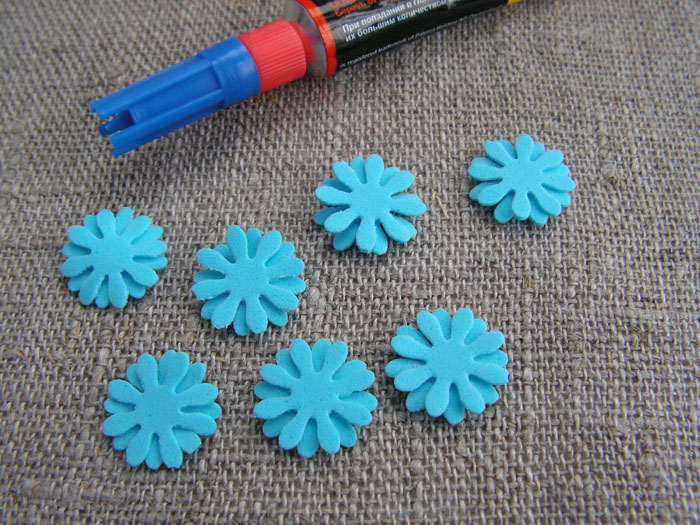 3. Подставочку обклеиваем фоамираном, склеиваем с пенопластовой заготовкой яйца. При склеивании с заготовкой яйца используем только клеящий пистолет, т.к. клей «Момент» - «съест» пенопласт.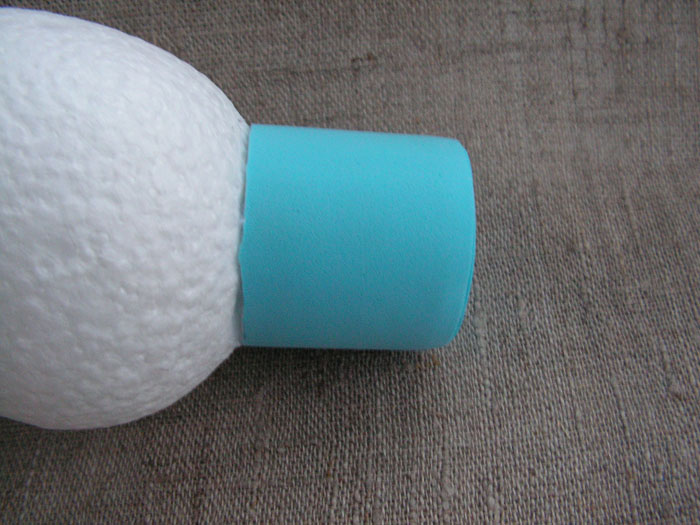 4. Находим серединку на заготовке яйца и наклеиваем иконку или картинку по желанию 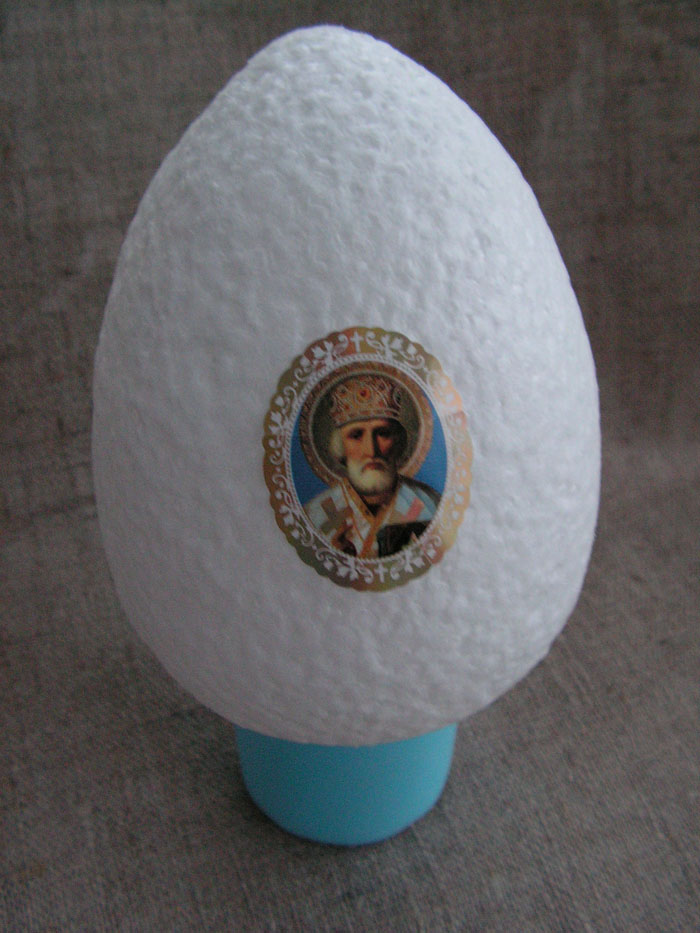 5. Клеящим пистолетом наклеиваем цветы вокруг картинки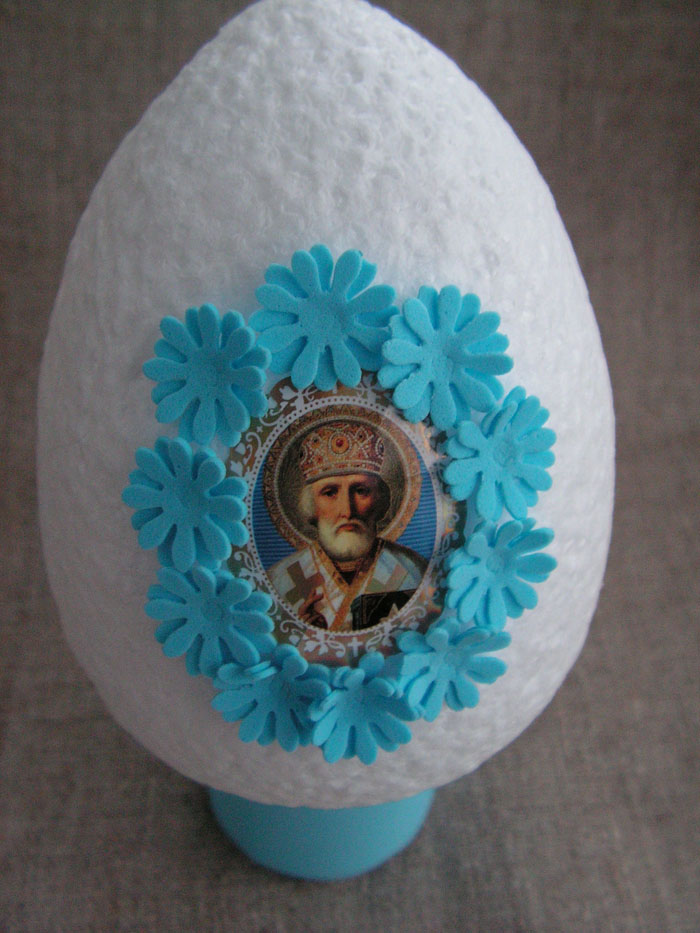 6. Приклеиваем серединку-бусинку в серединку каждого цветочка из фоамирана  клеем "Момент",  украшаем яйцо полностью цветочками и бусинками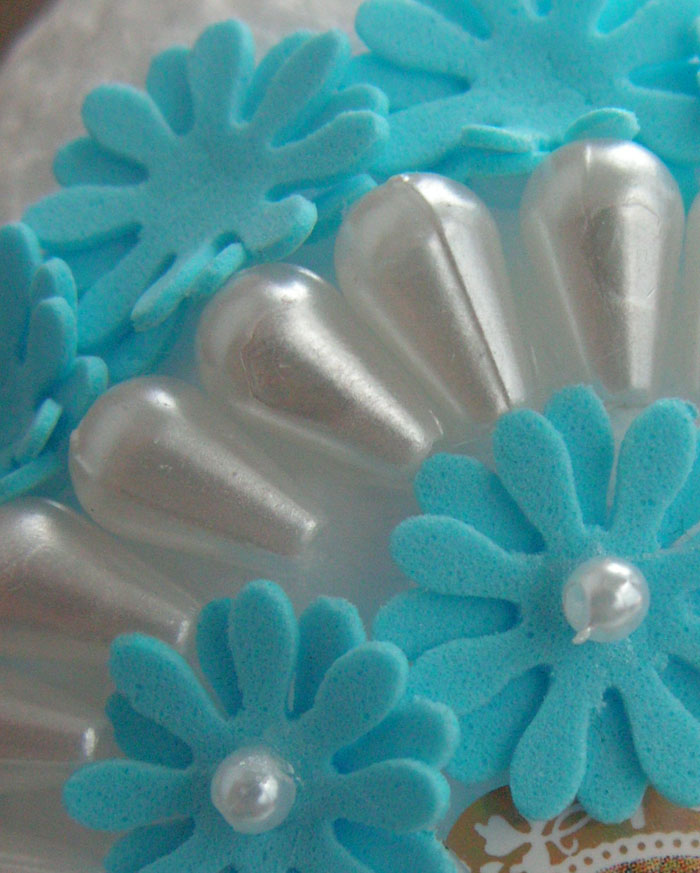 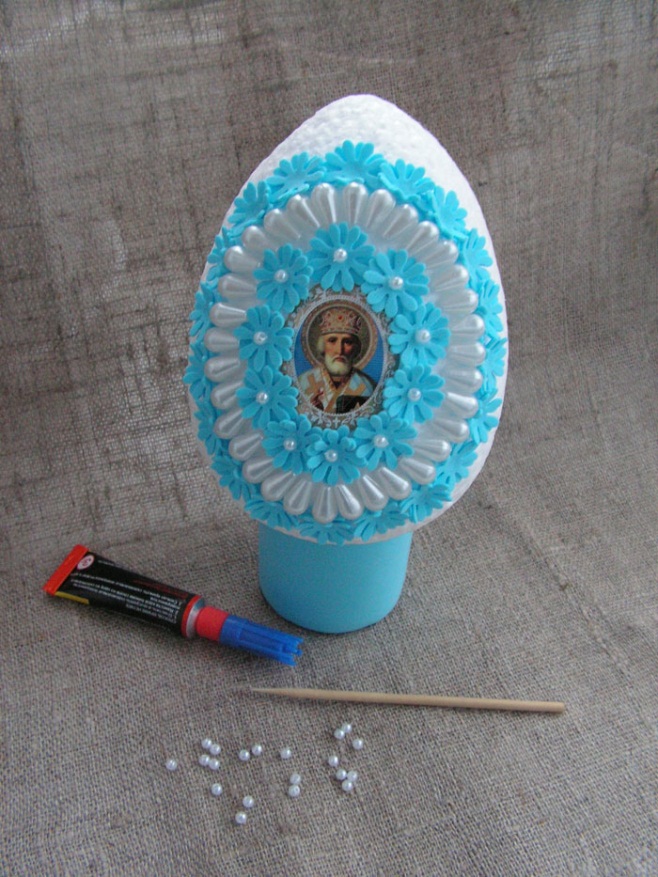 7.Наш подарок готов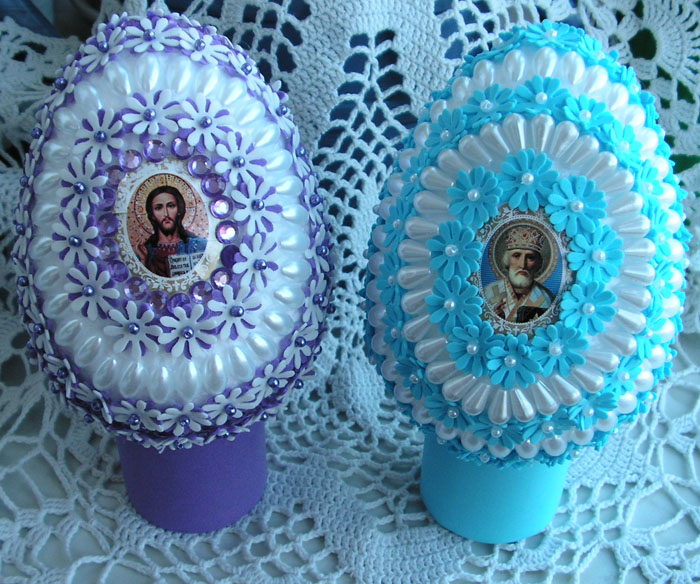 Работа завершена. Творческих Вам успехов.